ПРАВИТЕЛЬСТВО РОССИЙСКОЙ ФЕДЕРАЦИИПОСТАНОВЛЕНИЕот 12 октября 2015 г. N 1088ОБ УТВЕРЖДЕНИИ ПРАВИЛУВЕДОМЛЕНИЯ О ПОЛУЧЕНИИ ПОДАРКА ПРЕДСЕДАТЕЛЕМПРАВИТЕЛЬСТВА РОССИЙСКОЙ ФЕДЕРАЦИИ, ЗАМЕСТИТЕЛЯМИПРЕДСЕДАТЕЛЯ ПРАВИТЕЛЬСТВА РОССИЙСКОЙ ФЕДЕРАЦИИ, МИНИСТРОМРОССИЙСКОЙ ФЕДЕРАЦИИ, НА КОТОРОГО ВОЗЛОЖЕНА ОРГАНИЗАЦИЯРАБОТЫ ПРАВИТЕЛЬСТВЕННОЙ КОМИССИИ ПО КООРДИНАЦИИДЕЯТЕЛЬНОСТИ ОТКРЫТОГО ПРАВИТЕЛЬСТВА, РУКОВОДИТЕЛЯМИФЕДЕРАЛЬНЫХ МИНИСТЕРСТВ, ФЕДЕРАЛЬНЫХ СЛУЖБ И ФЕДЕРАЛЬНЫХАГЕНТСТВ, РУКОВОДСТВО ДЕЯТЕЛЬНОСТЬЮ КОТОРЫХ ОСУЩЕСТВЛЯЕТПРАВИТЕЛЬСТВО РОССИЙСКОЙ ФЕДЕРАЦИИ, ФЕДЕРАЛЬНЫХ СЛУЖБИ ФЕДЕРАЛЬНЫХ АГЕНТСТВ, ПОДВЕДОМСТВЕННЫХ ЭТИМ ФЕДЕРАЛЬНЫММИНИСТЕРСТВАМ, В СВЯЗИ С ПРОТОКОЛЬНЫМИ МЕРОПРИЯТИЯМИ,СЛУЖЕБНЫМИ КОМАНДИРОВКАМИ И ДРУГИМИ ОФИЦИАЛЬНЫМИМЕРОПРИЯТИЯМИ, УЧАСТИЕ В КОТОРЫХ СВЯЗАНО С ВЫПОЛНЕНИЕМИМИ СЛУЖЕБНЫХ (ДОЛЖНОСТНЫХ) ОБЯЗАННОСТЕЙ, А ТАКЖЕ СДАЧИПОДАРКА, ПОДАЧИ ЗАЯВЛЕНИЯ О ЕГО ВЫКУПЕ, РАССМОТРЕНИЯВОПРОСОВ ОБ ИСПОЛЬЗОВАНИИ ПОДАРКАПравительство Российской Федерации постановляет:Утвердить прилагаемые Правила уведомления о получении подарка Председателем Правительства Российской Федерации, заместителями Председателя Правительства Российской Федерации, Министром Российской Федерации, на которого возложена организация работы Правительственной комиссии по координации деятельности открытого правительства, руководителями федеральных министерств, федеральных служб и федеральных агентств, руководство деятельностью которых осуществляет Правительство Российской Федерации, федеральных служб и федеральных агентств, подведомственных этим федеральным министерствам, в связи с протокольными мероприятиями, служебными командировками и другими официальными мероприятиями, участие в которых связано с выполнением ими служебных (должностных) обязанностей, а также сдачи подарка, подачи заявления о его выкупе, рассмотрения вопросов об использовании подарка.Председатель ПравительстваРоссийской ФедерацииД.МЕДВЕДЕВУтвержденыпостановлением ПравительстваРоссийской Федерацииот 12 октября 2015 г. N 1088ПРАВИЛАУВЕДОМЛЕНИЯ О ПОЛУЧЕНИИ ПОДАРКА ПРЕДСЕДАТЕЛЕМПРАВИТЕЛЬСТВА РОССИЙСКОЙ ФЕДЕРАЦИИ, ЗАМЕСТИТЕЛЯМИПРЕДСЕДАТЕЛЯ ПРАВИТЕЛЬСТВА РОССИЙСКОЙ ФЕДЕРАЦИИ, МИНИСТРОМРОССИЙСКОЙ ФЕДЕРАЦИИ, НА КОТОРОГО ВОЗЛОЖЕНА ОРГАНИЗАЦИЯРАБОТЫ ПРАВИТЕЛЬСТВЕННОЙ КОМИССИИ ПО КООРДИНАЦИИДЕЯТЕЛЬНОСТИ ОТКРЫТОГО ПРАВИТЕЛЬСТВА, РУКОВОДИТЕЛЯМИФЕДЕРАЛЬНЫХ МИНИСТЕРСТВ, ФЕДЕРАЛЬНЫХ СЛУЖБ И ФЕДЕРАЛЬНЫХАГЕНТСТВ, РУКОВОДСТВО ДЕЯТЕЛЬНОСТЬЮ КОТОРЫХ ОСУЩЕСТВЛЯЕТПРАВИТЕЛЬСТВО РОССИЙСКОЙ ФЕДЕРАЦИИ, ФЕДЕРАЛЬНЫХ СЛУЖБИ ФЕДЕРАЛЬНЫХ АГЕНТСТВ, ПОДВЕДОМСТВЕННЫХ ЭТИМ ФЕДЕРАЛЬНЫММИНИСТЕРСТВАМ, В СВЯЗИ С ПРОТОКОЛЬНЫМИ МЕРОПРИЯТИЯМИ,СЛУЖЕБНЫМИ КОМАНДИРОВКАМИ И ДРУГИМИ ОФИЦИАЛЬНЫМИМЕРОПРИЯТИЯМИ, УЧАСТИЕ В КОТОРЫХ СВЯЗАНО С ВЫПОЛНЕНИЕМИМИ СЛУЖЕБНЫХ (ДОЛЖНОСТНЫХ) ОБЯЗАННОСТЕЙ, А ТАКЖЕ СДАЧИПОДАРКА, ПОДАЧИ ЗАЯВЛЕНИЯ О ЕГО ВЫКУПЕ, РАССМОТРЕНИЯВОПРОСОВ ОБ ИСПОЛЬЗОВАНИИ ПОДАРКА1. Настоящие Правила устанавливают порядок уведомления о получении Председателем Правительства Российской Федерации, заместителями Председателя Правительства Российской Федерации, Министром Российской Федерации, на которого возложена организация работы Правительственной комиссии по координации деятельности открытого правительства (далее - Министр Российской Федерации по организации деятельности открытого правительства), руководителями федеральных министерств, федеральных служб и федеральных агентств, руководство деятельностью которых осуществляет Правительство Российской Федерации, федеральных служб и федеральных агентств, подведомственных этим федеральным министерствам, подарка в связи с протокольными мероприятиями, служебными командировками и другими официальными мероприятиями, участие в которых связано с выполнением ими служебных (должностных) обязанностей (далее - подарок), а также сдачи подарка, подачи заявления о его выкупе, рассмотрения вопросов об использовании подарка, за исключением получения канцелярских принадлежностей, предоставленных указанным лицам при проведении протокольных мероприятий, других официальных мероприятий, во время служебных командировок, цветов, а также ценных подарков, врученных им в качестве поощрения (награды).2. Уведомление о получении подарка лицами, указанными в пункте 1 настоящих Правил, представляется не позднее 3 рабочих дней со дня его получения.В случае если подарок получен во время служебной командировки, уведомление о получении подарка представляется не позднее 3 рабочих дней со дня возвращения лица, получившего подарок, из служебной командировки.При невозможности подачи уведомления о получении подарка в указанные сроки по причине, не зависящей от лиц, указанных в пункте 1 настоящих Правил, уведомление о получении подарка представляется не позднее следующего дня после ее устранения.3. Уведомление о получении подарка составляется в 2 экземплярах по форме согласно приложениям N 1, 2 или 3. Уведомление о получении подарка Председателем Правительства Российской Федерации и его заместителями может оформляться уполномоченными в соответствии с законодательством Российской Федерации федеральными государственными гражданскими служащими.Ко второму экземпляру уведомления о получении подарка прилагаются документы (при их наличии), подтверждающие стоимость подарка (кассовый чек, товарный чек, иной документ об оплате (приобретении) подарка).4. Уведомление о получении подарка регистрируется в день его поступления:Департаментом Правительства Российской Федерации, к сфере ведения которого относится организационно-техническое, финансовое и материальное обеспечение подготовки и проведения мероприятий с участием Председателя Правительства Российской Федерации, заместителей Председателя Правительства Российской Федерации (далее - Департамент), - в отношении подарков, полученных Председателем Правительства Российской Федерации, заместителями Председателя Правительства Российской Федерации, Министром Российской Федерации по организации деятельности открытого правительства;уполномоченными структурными подразделениями федеральных министерств, федеральных служб и федеральных агентств, руководство деятельностью которых осуществляет Правительство Российской Федерации, федеральных служб и федеральных агентств, подведомственных этим федеральным министерствам, - в отношении подарков, полученных руководителями соответствующих федеральных министерств, федеральных служб и федеральных агентств.5. Первый экземпляр уведомления о получении подарка, полученного:Министром Российской Федерации по организации деятельности открытого правительства, руководителями федеральных министерств, федеральных служб и федеральных агентств, руководство деятельностью которых осуществляет Правительство Российской Федерации, - после регистрации в установленном порядке направляется Департаментом для ознакомления с ним Заместителю Председателя Правительства Российской Федерации - Руководителю Аппарата Правительства Российской Федерации;руководителями федеральных служб и федеральных агентств, подведомственных федеральным министерствам, руководство деятельностью которых осуществляет Правительство Российской Федерации, - после регистрации в установленном порядке направляется уполномоченными структурными подразделениями этих федеральных служб и федеральных агентств для ознакомления руководителям указанных федеральных министерств.Первый экземпляр уведомления о получении подарка после ознакомления с ним в соответствии с настоящим пунктом возвращается лицу, его представившему.6. Для осуществления оценки стоимости подарка в целях принятия к бухгалтерскому учету в соответствии с законодательством о бухгалтерском учете и обеспечения включения принятого к бухгалтерскому учету подарка в реестр федерального имущества второй экземпляр уведомления о получении подарка направляется:Департаментом - в Управление делами Президента Российской Федерации (в отношении уведомлений о получении подарка, представленных Председателем Правительства Российской Федерации, заместителями Председателя Правительства Российской Федерации, Министром Российской Федерации по организации деятельности открытого правительства);уполномоченным структурным подразделением федеральных министерств, федеральных служб и федеральных агентств, руководство деятельностью которых осуществляет Правительство Российской Федерации, федеральных служб и федеральных агентств, подведомственных этим федеральным министерствам, - в комиссию по поступлению и выбытию активов или иной коллегиальный орган соответствующих федеральных министерств, федеральных служб и федеральных агентств (в отношении уведомлений о получении подарка, представленных руководителями этих федеральных министерств, федеральных служб, федеральных агентств).7. Определение стоимости подарка в целях принятия его к бухгалтерскому учету проводится в соответствии с пунктом 10 Типового положения о сообщении отдельными категориями лиц о получении подарка в связи с протокольными мероприятиями, служебными командировками и другими официальными мероприятиями, участие в которых связано с исполнением ими служебных (должностных) обязанностей, сдаче и оценке подарка, реализации (выкупе) и зачислении средств, вырученных от его реализации, утвержденного постановлением Правительства Российской Федерации от 9 января 2014 г. N 10 "О порядке сообщения отдельными категориями лиц о получении подарка в связи с протокольными мероприятиями, служебными командировками и другими официальными мероприятиями, участие в которых связано с исполнением ими служебных (должностных) обязанностей, сдачи и оценки подарка, реализации (выкупа) и зачисления средств, вырученных от его реализации".(п. 7 в ред. Постановления Правительства РФ от 19.07.2022 N 1301)8. Подарок сдается на хранение по акту приема-передачи (возвращается с хранения по акту приема-передачи) в случаях, установленных Типовым положением о сообщении отдельными категориями лиц о получении подарка в связи с протокольными мероприятиями, служебными командировками и другими официальными мероприятиями, участие в которых связано с исполнением ими служебных (должностных) обязанностей, сдаче и оценке подарка, реализации (выкупе) и зачислении средств, вырученных от его реализации, утвержденным постановлением Правительства Российской Федерации от 9 января 2014 г. N 10 "О порядке сообщения отдельными категориями лиц о получении подарка в связи с протокольными мероприятиями, служебными командировками и другими официальными мероприятиями, участие в которых связано с исполнением ими служебных (должностных) обязанностей, сдачи и оценки подарка, реализации (выкупа) и зачисления средств, вырученных от его реализации":(в ред. Постановления Правительства РФ от 19.07.2022 N 1301)в Департамент - Председателем Правительства Российской Федерации, заместителями Председателя Правительства Российской Федерации, Министром Российской Федерации по организации деятельности открытого правительства;в уполномоченное структурное подразделение федеральных министерств, федеральных служб и федеральных агентств, руководство деятельностью которых осуществляет Правительство Российской Федерации, федеральных служб и федеральных агентств, подведомственных этим федеральным министерствам, - руководителями этих федеральных министерств, федеральных служб, федеральных агентств.Подарок, полученный лицами, указанными в пункте 1 настоящих Правил, может быть сдан ими лично либо через уполномоченных в соответствии с законодательством Российской Федерации федеральных государственных гражданских служащих.9. Лица, указанные в пункте 1 настоящих Правил, сдавшие подарок, могут его выкупить.10. Заявление о выкупе подарка оформляется в 2 экземплярах по форме согласно приложению N 4, 5 или 6 не позднее 2 месяцев со дня сдачи подарка и регистрируется в порядке, установленном пунктами 3 и 4 настоящих Правил. Заявление о выкупе подарка может быть оформлено лично либо уполномоченными в соответствии с законодательством Российской Федерации федеральными государственными гражданскими служащими.11. Первый экземпляр заявления о выкупе подарка, полученного:Министром Российской Федерации по организации деятельности открытого правительства, руководителями федеральных министерств, федеральных служб и федеральных агентств, руководство деятельностью которых осуществляет Правительство Российской Федерации, - направляется для ознакомления Заместителю Председателя Правительства Российской Федерации - Руководителю Аппарата Правительства Российской Федерации;руководителями федеральных служб и федеральных агентств, подведомственных федеральным министерствам, руководство деятельностью которых осуществляет Правительство Российской Федерации, - направляется для ознакомления руководителям указанных федеральных министерств.Заявления о выкупе подарка после ознакомления с ними Заместителя Председателя Правительства Российской Федерации - Руководителя Аппарата Правительства Российской Федерации и руководителей федеральных министерств возвращаются лицам, их представившим.12. В целях организации оценки стоимости подарка для его выкупа (реализации) второй экземпляр заявления о выкупе подарка направляется:Департаментом - в Управление делами Президента Российской Федерации (в отношении заявлений о выкупе подарка, представленных Председателем Правительства Российской Федерации, заместителями Председателя Правительства Российской Федерации, Министром Российской Федерации по организации деятельности открытого правительства);уполномоченным структурным подразделением федеральных министерств, федеральных служб, федеральных агентств, руководство деятельностью которых осуществляет Правительство Российской Федерации, а также федеральных служб и федеральных агентств, подведомственных этим федеральным министерствам, - в соответствующее структурное подразделение (уполномоченную организацию) федеральных министерств, федеральных служб, федеральных агентств (в отношении заявлений о выкупе подарка, представленных руководителями этих федеральных министерств, федеральных служб, федеральных агентств).13. В целях выкупа (реализации) подарка Управлением делами Президента Российской Федерации или соответствующим структурным подразделением (уполномоченной организацией) результаты его оценки в соответствии с законодательством Российской Федерации об оценочной деятельности не позднее 3 месяцев со дня поступления заявления о выкупе подарка представляются в Департамент или в уполномоченное структурное подразделение федеральных министерств, федеральных служб, федеральных агентств, руководство деятельностью которых осуществляет Правительство Российской Федерации, а также федеральных служб и федеральных агентств, подведомственных этим федеральным министерствам.Департамент (уполномоченное структурное подразделение федеральных министерств, федеральных служб, федеральных агентств) уведомляет в письменной форме лицо, подавшее заявление о выкупе подарка, о результатах оценки.14. Председатель Правительства Российской Федерации, заместители Председателя Правительства Российской Федерации, Министр Российской Федерации по организации деятельности открытого правительства, руководители федеральных министерств, федеральных служб и федеральных агентств, руководство деятельностью которых осуществляет Правительство Российской Федерации, федеральных служб и федеральных агентств, подведомственных этим федеральным министерствам, в течение месяца могут выкупить подарок по установленной в результате оценки стоимости или отказаться от выкупа подарка.14(1). В случае если в отношении подарка, изготовленного из драгоценных металлов и (или) драгоценных камней, не поступило заявление о выкупе либо лица, указанные в пункте 14 настоящих Правил, отказались от выкупа подарка, такой подарок подлежит передаче соответственно Департаментом, уполномоченным структурным подразделением федерального органа исполнительной власти, руководство деятельностью которого осуществляет Правительство Российской Федерации, в федеральное казенное учреждение "Государственное учреждение по формированию Государственного фонда драгоценных металлов и драгоценных камней Российской Федерации, хранению, отпуску и использованию драгоценных металлов и драгоценных камней (Гохран России) при Министерстве финансов Российской Федерации" для зачисления в Государственный фонд драгоценных металлов и драгоценных камней Российской Федерации.(п. 14(1) введен Постановлением Правительства РФ от 19.07.2022 N 1301)15. Подарок, в отношении которого в установленном порядке не поступило заявление о его выкупе в соответствии с пунктом 10 настоящих Правил, за исключением подарка, изготовленного из драгоценных металлов и (или) драгоценных камней, может использоваться:(в ред. Постановления Правительства РФ от 19.07.2022 N 1301)в официальной резиденции Председателя Правительства Российской Федерации, Управлении делами Президента Российской Федерации или его подведомственных организациях (в отношении подарка, полученного Председателем Правительства Российской Федерации, заместителями Председателя Правительства Российской Федерации, Министром по организации деятельности открытого правительства) - по решению Заместителя Председателя Правительства Российской Федерации - Руководителя Аппарата Правительства Российской Федерации по представлению Департамента с учетом заключения комиссии Аппарата Правительства Российской Федерации и комиссии по поступлению и выбытию активов Управления делами Президента Российской Федерации;в федеральном министерстве, федеральной службе, федеральном агентстве, руководство деятельностью которых осуществляет Правительство Российской Федерации, федеральных службах и федеральных агентствах, подведомственных этим федеральным министерствам (в отношении подарка, полученного руководителями указанных федеральных министерств, федеральных служб, федеральных агентств), - по решению руководителей указанных федеральных министерств, федеральных служб, федеральных агентств с учетом заключения комиссии по поступлению и выбытию активов или иного коллегиального органа этих федеральных министерств, федеральных служб, федеральных агентств.В случае нецелесообразности использования подарка в указанных целях Заместителем Председателя Правительства Российской Федерации - Руководителем Аппарата Правительства Российской Федерации, руководителями федеральных министерств, федеральных служб и федеральных агентств, руководство деятельностью которых осуществляет Правительство Российской Федерации, федеральных служб и федеральных агентств, подведомственных этим федеральным министерствам, принимается решение о реализации подарка, либо о его безвозмездной передаче на баланс благотворительной организации, либо о сдаче подарка в музей, либо о его уничтожении.16. Средства, вырученные от выкупа (реализации) подарка, зачисляются в доход федерального бюджета в порядке, установленном бюджетным законодательством Российской Федерации.Приложение N 1к Правилам, утвержденнымпостановлением ПравительстваРоссийской Федерацииот 12 октября 2015 г. N 1088(форма)                                                      Аппарат Правительства                                                      Российской Федерации       Уведомление о получении подарка от "__" _____________ 20__ г.    Уведомляю  о  получении  подарка  (подарков)  в  связи  с  протокольныммероприятием,  служебной  командировкой,  другим  официальным  мероприятием(нужное подчеркнуть) ______________________________________________________                               (указать место и дату проведения)___________________________________________________________________________        (в случае оформления уведомления уполномоченным федеральным    государственным гражданским служащим указывается фамилия и инициалы      Председателя Правительства Российской Федерации или Заместителя             Председателя Правительства Российской Федерации)Приложение: ___________________________________________ на ________ листах.                     (наименование документа)_______________________ ___________ _____________________(наименование должности  (подпись)  (расшифровка подписи) "__" ____ 20__ г.  лица, представившего     уведомление)_______________________ ___________ ____________________(наименование должности  (подпись)  (расшифровка подписи) "__" ____ 20__ г.   лица, принявшего     уведомление)--------------------------------<*> Заполняется при наличии документов, подтверждающих стоимость подарка.Приложение N 2к Правилам, утвержденнымпостановлением ПравительстваРоссийской Федерацииот 12 октября 2015 г. N 1088(форма)___________________________ (отметка об ознакомлении Заместителя Председателя Правительства Российской Федерации - Руководителя  Аппарата Правительства   Российской Федерации)                                                      Аппарат Правительства                                                      Российской Федерации       Уведомление о получении подарка от "__" ____________ 20__ г.    Уведомляю  о  получении  подарка  (подарков)  в  связи  с  протокольныммероприятием,  служебной  командировкой,  другим  официальным  мероприятием(нужное подчеркнуть) ______________________________________________________                        (указать наименование протокольного мероприятия___________________________________________________________________________      или другого официального мероприятия, место и дату проведения)Приложение: ___________________________________________ на ________ листах.                     (наименование документа)__________________________ _________ _____________________ (наименование должности   (подпись) (расшифровка подписи) "__" ___ 20__ г.  федерального министра, руководителя федеральной  службы и федерального  агентства, руководство  деятельностью которыхосуществляет Правительство  Российской Федерации)__________________________ _________ ____________________ (наименование должности   (подпись) (расшифровка подписи) "__" ___ 20__ г.    лица, принявшего      уведомление)--------------------------------<*> Заполняется при наличии документов, подтверждающих стоимость подарка.Приложение N 3к Правилам, утвержденнымпостановлением ПравительстваРоссийской Федерацииот 12 октября 2015 г. N 1088(форма)__________________________ (отметка об ознакомлении  федерального министра)                                                 Уполномоченное структурное                                                        подразделение        Уведомление о получении подарка от "__" ___________ 20__ г.    Уведомляю  о  получении  подарка  (подарков)  в  связи  с  протокольныммероприятием,  служебной  командировкой,  другим  официальным  мероприятием(нужное подчеркнуть) ______________________________________________________                        (указать наименование протокольного мероприятия___________________________________________________________________________      или другого официального мероприятия, место и дату проведения)Приложение: ___________________________________________ на ________ листах.                     (наименование документа)__________________________ _________ _____________________ (наименование должности   (подпись) (расшифровка подписи) "__" ___ 20__ г. руководителя федеральной  службы и федерального        агентства,     подведомственныхфедеральным министерствам)__________________________ _________ ____________________ (наименование должности   (подпись) (расшифровка подписи) "__" ___ 20__ г.    лица, принявшего      уведомление)--------------------------------<*> Заполняется при наличии документов, подтверждающих стоимость подарка.Приложение N 4к Правилам, утвержденнымпостановлением ПравительстваРоссийской Федерацииот 12 октября 2015 г. N 1088(форма)                                                      Аппарат Правительства                                                      Российской Федерации                                 ЗАЯВЛЕНИЕ                             о выкупе подаркаИзвещаю о намерении _______________________________________________________                         (в случае оформления заявления уполномоченным                       федеральным государственным гражданским служащим                          указывается фамилия и инициалы Председателя                      Правительства Российской Федерации или Заместителя                       Председателя Правительства Российской Федерации)выкупить  подарок (подарки), полученный (полученные) в связи с протокольныммероприятием,  служебной  командировкой,  другим  официальным  мероприятием(нужное подчеркнуть) ______________________________________________________                                         (указать место__________________________________________________________________________,                            и дату проведения)и сданный на хранение в установленном порядке__________________________________________________________________________,                (дата и регистрационный номер уведомления,      дата и регистрационный номер акта приема-передачи на хранение)по   стоимости,  установленной  в  результате  оценки  подарка  в  порядке,предусмотренном   законодательством   Российской   Федерации  об  оценочнойдеятельности.________________________ _________ _____________________ "__" _____ 20__ г.(наименование должности) (подпись) (расшифровка подписи)Приложение N 5к Правилам, утвержденнымпостановлением ПравительстваРоссийской Федерацииот 12 октября 2015 г. N 1088(форма)____________________________  (отметка об ознакомлении  Заместителя Председателя  Правительства Российской  Федерации - Руководителя   Аппарата Правительства    Российской Федерации)                                                Аппарат Правительства                                                 Российской Федерации                                 ЗАЯВЛЕНИЕ                             о выкупе подарка    Извещаю о намерении выкупить подарок (подарки), полученный (полученные)мной  в  связи с протокольным мероприятием, служебной командировкой, другимофициальным мероприятием (нужное подчеркнуть) _____________________________                                                  (указать наименование___________________________________________________________________________      протокольного мероприятия или другого официального мероприятия,                         место и дату проведения)и сданный на хранение в установленном порядке ____________________________,                                                (дата и регистрационный                                               номер уведомления, дата и                                               регистрационный номер акта                                              приема-передачи на хранение)по  стоимости,  установленной  в  результате   оценки  подарка  в  порядке,предусмотренном   законодательством   Российской   Федерации  об  оценочнойдеятельности._________________________  ___________  ________________ "__" _____ 20__ г.     (наименование          (подпись)     (расшифровка должности федерального                     подписи) министра, руководителя  федеральной службы и      федерального агентства, руководство деятельностью которых      осуществляет     Правительство Российской Федерации)Приложение N 6к Правилам, утвержденнымпостановлением ПравительстваРоссийской Федерацииот 12 октября 2015 г. N 1088(форма)____________________________  (отметка об ознакомлении   федерального министра)                                            Уполномоченное структурное                                                 подразделение                                 ЗАЯВЛЕНИЕ                             о выкупе подарка    Извещаю о намерении выкупить подарок (подарки), полученный (полученные)мной  в  связи с протокольным мероприятием, служебной командировкой, другимофициальным мероприятием (нужное подчеркнуть) _____________________________                                                  (указать наименование___________________________________________________________________________      протокольного мероприятия или другого официального мероприятия,                         место и дату проведения)и сданный на хранение в установленном порядке__________________________________________________________________________,     (дата и регистрационный номер уведомления, дата и регистрационный                  номер акта приема-передачи на хранение)по  стоимости,  установленной  в  результате   оценки  подарка  в  порядке,предусмотренном   законодательством   Российской   Федерации  об  оценочнойдеятельности._________________________  ___________  ________________ "__" _____ 20__ г.     (наименование          (подпись)     (расшифровка должности руководителя                     подписи)  федеральной службы и      федерального       агентства,    подведомственных      федеральным     министерствам)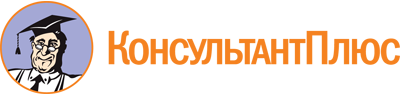 Постановление Правительства РФ от 12.10.2015 N 1088
(ред. от 19.07.2022)
"Об утверждении Правил уведомления о получении подарка Председателем Правительства Российской Федерации, заместителями Председателя Правительства Российской Федерации, Министром Российской Федерации, на которого возложена организация работы Правительственной комиссии по координации деятельности открытого правительства, руководителями федеральных министерств, федеральных служб и федеральных агентств, руководство деятельностью которых осуществляет Правительство Российской Федерации, федеральных служб и федеральных агентств, подведомственных этим федеральным министерствам, в связи с протокольными мероприятиями, служебными командировками и другими официальными мероприятиями, участие в которых связано с выполнением ими служебных (должностных) обязанностей, а также сдачи подарка, подачи заявления о его выкупе, рассмотрения вопросов об использовании подарка"Документ предоставлен КонсультантПлюс

www.consultant.ru

Дата сохранения: 27.12.2023
 Список изменяющих документов(в ред. Постановления Правительства РФ от 19.07.2022 N 1301)Список изменяющих документов(в ред. Постановления Правительства РФ от 19.07.2022 N 1301)Наименование подаркаХарактеристика подарка, его описаниеКоличество предметовСтоимость в рублях <*>1.2.ИтогоНаименование подаркаХарактеристика подарка, его описаниеКоличество предметовСтоимость в рублях <*>1.2.ИтогоНаименование подаркаХарактеристика подарка, его описаниеКоличество предметовСтоимость в рублях <*>1.2.ИтогоНаименование подаркаКоличество предметов1.2.3.ИтогоИтогоНаименование подаркаКоличество предметов1.2.3.ИтогоИтогоНаименование подаркаКоличество предметов1.2.3.ИтогоИтого